DERS BİLGİLERİDERS BİLGİLERİDERS BİLGİLERİDERS BİLGİLERİDERS BİLGİLERİDERS BİLGİLERİDersKoduYarıyılT+U SaatKrediAKTSHukuk Tarihi 2Law 1442 2+2 3  4Ön Koşul Dersleri -Dersin DiliTürkçe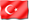 Dersin SeviyesiLisansDersin TürüZorunluDersin KoordinatörüProf. Dr. Diler TAMERDersi VerenlerProf. Dr. Diler TAMERDersin Yardımcıları -Dersin AmacıHukuk kavram ve kurallarının hangi koşullarda doğup, gelişip bugünkü şekillerini aldıklarını göstererek, öğrencilerin kuralları tüm yönleriyle algılamalarını ve objektif değerlendirmeler yapabilmelerini sağlamak.Dersin İçeriğiDers iki ana bölümden oluşmaktadır. Roma Borçlar Hukuku ve Roma Eşya Hukuku. Borçlar Hukuku alanında sözleşmeler ve haksız fiiller, Eşya Hukuku alanında mülkiyet hakkı, zilyetlik ve sınırlı ayni haklar incelenmektedir. Hukukun temel kavramları tarihsel süreç içinde karşılaştırmalı olarak incelenir.Dersin Öğrenme ÇıktılarıProgram Öğrenme ÇıktılarıÖğretim YöntemleriÖlçme YöntemleriBu dersi başaran öğrenci: 1) çağdaş hukuk kurallarının hangi nedenlere bağlı olarak var olduğunu algılar.1,3,4,5,6,101, 2, 3A2) farklı hukuk kurallarını karşılaştırmalı olarak değerlendirir.2,3,5,9,101, 2, 3A3) Kuralların değişimine katkıda bulunabilme becerilerini kazanır.1,2,3,9,10,111, 2, 3AÖğretim Yöntemleri:1: Anlatım, 2: Soru-Cevap, 3: Tartışma 4: Pratik ÇalışmaÖlçme Yöntemleri:A: Sınav B: Sunum C: ÖdevDERS AKIŞIDERS AKIŞIDERS AKIŞIHaftaKonularÖn Hazırlık1Borç kavramı, unsurları, sınıflandırmalar / Borçların Kaynakları 2Sözleşme / Ayni Sözleşmeler /İsimsiz Sözleşmeler3Sözlü Sözleşmeler / Yazılı Sözleşmeler4Rızai Sözleşmeler / Pactumlar / Alım Satım Sözleşmesi5Locatio Conductio / Şirket, Vekâlet Sözleşmeleri6Sözleşme Benzerleri7ARA SINAV8 Haksız Fiiller / Haksız Fiil Benzerleri9Uygulamalar10Borçların Ortadan Kalkış Nedenleri11Mülkiyet Hakkı12Zilyetlik13Sınırlı Ayni Haklar14UygulamalarKAYNAKLARKAYNAKLARDers KitabıRoma Borçlar Hukuku-Türkan Rado, 2011Roma Eşya Hukuku-Ziya Umur, 1985Diğer KaynaklarRoma Hukuku Uygulamaları- Diler Tamer, 2009Encyclopedic Dictionary of Roman Law – A. Berger, 1953 Roma Hukuku Lügatı-Ziya Umur, 1985Hukukta Latince/Teknik Terimler Özlü Sözler- Belgin Erdoğmuş, 2004MATERYAL PAYLAŞIMI MATERYAL PAYLAŞIMI DokümanlarÖdevlerSınavlarDEĞERLENDİRME SİSTEMİDEĞERLENDİRME SİSTEMİDEĞERLENDİRME SİSTEMİYARIYIL İÇİ ÇALIŞMALARISIRAKATKI YÜZDESİVize1100Toplam100Finalin Başarıya Oranı60Yıl içinin Başarıya Oranı40Toplam100DERS KATEGORİSİUzmanlık / Alan DersleriDERSİN PROGRAM ÇIKTILARINA KATKISIDERSİN PROGRAM ÇIKTILARINA KATKISIDERSİN PROGRAM ÇIKTILARINA KATKISIDERSİN PROGRAM ÇIKTILARINA KATKISIDERSİN PROGRAM ÇIKTILARINA KATKISIDERSİN PROGRAM ÇIKTILARINA KATKISIDERSİN PROGRAM ÇIKTILARINA KATKISIDERSİN PROGRAM ÇIKTILARINA KATKISINoProgram Öğrenme ÇıktılarıKatkı DüzeyiKatkı DüzeyiKatkı DüzeyiKatkı DüzeyiKatkı DüzeyiKatkı DüzeyiNoProgram Öğrenme Çıktıları123451Hukuki sorunları algılayıp, çözme becerisine, analitik ve eleştirel düşünce yetisine sahip olmakX2Yaşam boyu öğrenme yaklaşımı çerçevesinde, hukuk alanında edinilen bilgileri yenilemeye ve sürekli geliştirmeye yönlendirmekX3Hukuk alanında bilimsel kaynaklara, yargı içtihatlarına hakim olmak, ulusal ve uluslararası alanda karşılaştırmalı hukuk analizleri yapabilmekX4Uzlaşma seçeneklerini geliştirebilmek, yaratıcı ve yenilikçi çözümler üretebilmekX5Hukuk alanında edinilen bilgilerin, sosyal ve iktisadi alana aktarılmasını sağlayan kapsayıcı ve karşılaştırmalı bilgilerle donanımlı olmak, disiplinler arası analiz yetisine sahip olmakX6Küresel ekonominin hukuki sorunlarını algılayıp çözme becerisine sahip olmakX7İngilizceyi kullanarak, güncel hukuki konularda bilgi sahibi olmakX8İkinci bir yabancı dili orta düzeyde kullanabilmekX9Hukuk biliminin mesleki ve bilimsel etik ilkeleri yanında, toplumsal etik değerlere de sahip olmakX10Hukuk alanında etkin yazma, konuşma ve dinleme becerisine sahip olmakX11Bireysel ve/veya ekip çalışması içinde açık fikirli, karşıt görüşlere müsamahalı, yapıcı, özgüven ve sorumluluk sahibi olmak, etkin ve verimli çalışmakXAKTS / İŞ YÜKÜ TABLOSUAKTS / İŞ YÜKÜ TABLOSUAKTS / İŞ YÜKÜ TABLOSUAKTS / İŞ YÜKÜ TABLOSUEtkinlikSAYISISüresi
(Saat)Toplam
İş Yükü
(Saat)Ders Süresi 14456Sınıf Dışı Ders Çalışma Süresi(Ön çalışma, pekiştirme)14       342Ara Sınav122Final122Toplam İş Yükü102Toplam İş Yükü / 25 (s)4.08Dersin AKTS Kredisi4